Ibn Battuta en Egypte, Dans « Découverte de la terre » par Jules Verne. 				Les musiques médiévales extra-européennes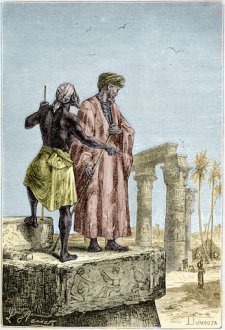 Quelques éléments de la vie d’Ibn Battuta :........................................................................................................................................................................................................................................................................................................................................................................................................................................................................................................................Dans quelle famille peut-on classer les instruments qu’Ibn BATTUTA a certainement rencontrés dans son voyage ?Es-tu capable de nommer des pays traversés par ce grand voyageur ? 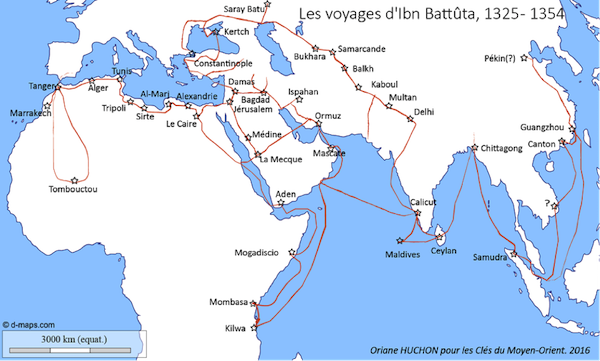 CordesCordesCordesVentsVentsPercussionsPercussionsPercussionsfrottéespincées/grattées     frappéesboiscuivrespeauxboismétaux